۵۳ - ياران مهربانمحضرت عبدالبهاءاصلی فارسی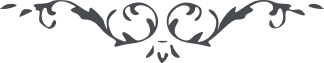 ۵۳ - ياران مهربانم ياران مهربانم، از قرار معلوم آن مرز و بوم از رائحه جنّت الهی معطّر گشته نفحات قدس را انتشاری و قلوب ابرار را فرح و استبشاری. اين را بدانيد که سرمايه هر سروری و اساس هر حبوری ياد خداست و ذکر حقّ سبب نشاط و انبساط و شادمانی و کامرانی و مشروط بحاسّيّات روحانی و مادون آن اضغاث احلام است و امواج سراب. پس تا توانيد محفل الفت بيارائيد و بذکر حقّ مشغول شويد ولی در نهايت حکمت و مراعات اوقات چون چنين نمائيد انوار فيوضات ميدمد و ساحت قلوب را روشن و نورانی نمايد. 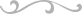 